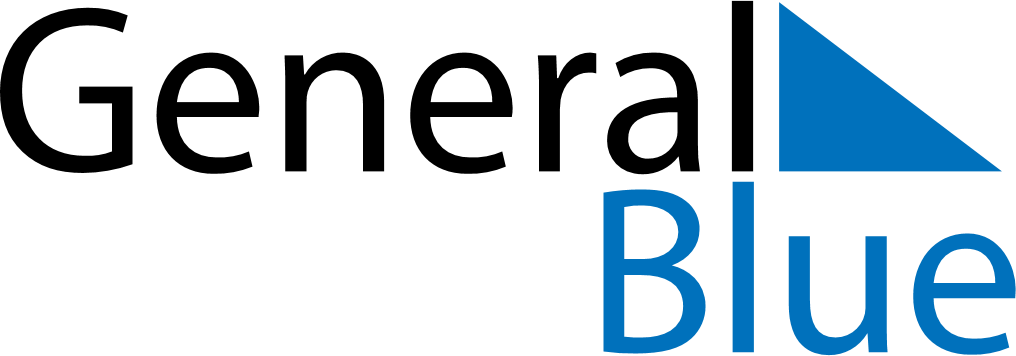 June 2024June 2024June 2024June 2024June 2024June 2024June 2024Huddinge, Stockholm, SwedenHuddinge, Stockholm, SwedenHuddinge, Stockholm, SwedenHuddinge, Stockholm, SwedenHuddinge, Stockholm, SwedenHuddinge, Stockholm, SwedenHuddinge, Stockholm, SwedenSundayMondayMondayTuesdayWednesdayThursdayFridaySaturday1Sunrise: 3:44 AMSunset: 9:47 PMDaylight: 18 hours and 3 minutes.23345678Sunrise: 3:42 AMSunset: 9:49 PMDaylight: 18 hours and 6 minutes.Sunrise: 3:41 AMSunset: 9:50 PMDaylight: 18 hours and 9 minutes.Sunrise: 3:41 AMSunset: 9:50 PMDaylight: 18 hours and 9 minutes.Sunrise: 3:40 AMSunset: 9:52 PMDaylight: 18 hours and 12 minutes.Sunrise: 3:39 AMSunset: 9:53 PMDaylight: 18 hours and 14 minutes.Sunrise: 3:38 AMSunset: 9:55 PMDaylight: 18 hours and 17 minutes.Sunrise: 3:37 AMSunset: 9:56 PMDaylight: 18 hours and 19 minutes.Sunrise: 3:36 AMSunset: 9:57 PMDaylight: 18 hours and 21 minutes.910101112131415Sunrise: 3:35 AMSunset: 9:59 PMDaylight: 18 hours and 23 minutes.Sunrise: 3:34 AMSunset: 10:00 PMDaylight: 18 hours and 25 minutes.Sunrise: 3:34 AMSunset: 10:00 PMDaylight: 18 hours and 25 minutes.Sunrise: 3:34 AMSunset: 10:01 PMDaylight: 18 hours and 27 minutes.Sunrise: 3:33 AMSunset: 10:02 PMDaylight: 18 hours and 28 minutes.Sunrise: 3:33 AMSunset: 10:03 PMDaylight: 18 hours and 30 minutes.Sunrise: 3:32 AMSunset: 10:03 PMDaylight: 18 hours and 31 minutes.Sunrise: 3:32 AMSunset: 10:04 PMDaylight: 18 hours and 32 minutes.1617171819202122Sunrise: 3:32 AMSunset: 10:05 PMDaylight: 18 hours and 33 minutes.Sunrise: 3:32 AMSunset: 10:05 PMDaylight: 18 hours and 33 minutes.Sunrise: 3:32 AMSunset: 10:05 PMDaylight: 18 hours and 33 minutes.Sunrise: 3:31 AMSunset: 10:06 PMDaylight: 18 hours and 34 minutes.Sunrise: 3:31 AMSunset: 10:06 PMDaylight: 18 hours and 34 minutes.Sunrise: 3:32 AMSunset: 10:07 PMDaylight: 18 hours and 35 minutes.Sunrise: 3:32 AMSunset: 10:07 PMDaylight: 18 hours and 35 minutes.Sunrise: 3:32 AMSunset: 10:07 PMDaylight: 18 hours and 35 minutes.2324242526272829Sunrise: 3:32 AMSunset: 10:07 PMDaylight: 18 hours and 34 minutes.Sunrise: 3:33 AMSunset: 10:07 PMDaylight: 18 hours and 34 minutes.Sunrise: 3:33 AMSunset: 10:07 PMDaylight: 18 hours and 34 minutes.Sunrise: 3:33 AMSunset: 10:07 PMDaylight: 18 hours and 33 minutes.Sunrise: 3:34 AMSunset: 10:07 PMDaylight: 18 hours and 33 minutes.Sunrise: 3:35 AMSunset: 10:07 PMDaylight: 18 hours and 32 minutes.Sunrise: 3:35 AMSunset: 10:06 PMDaylight: 18 hours and 30 minutes.Sunrise: 3:36 AMSunset: 10:06 PMDaylight: 18 hours and 29 minutes.30Sunrise: 3:37 AMSunset: 10:05 PMDaylight: 18 hours and 28 minutes.